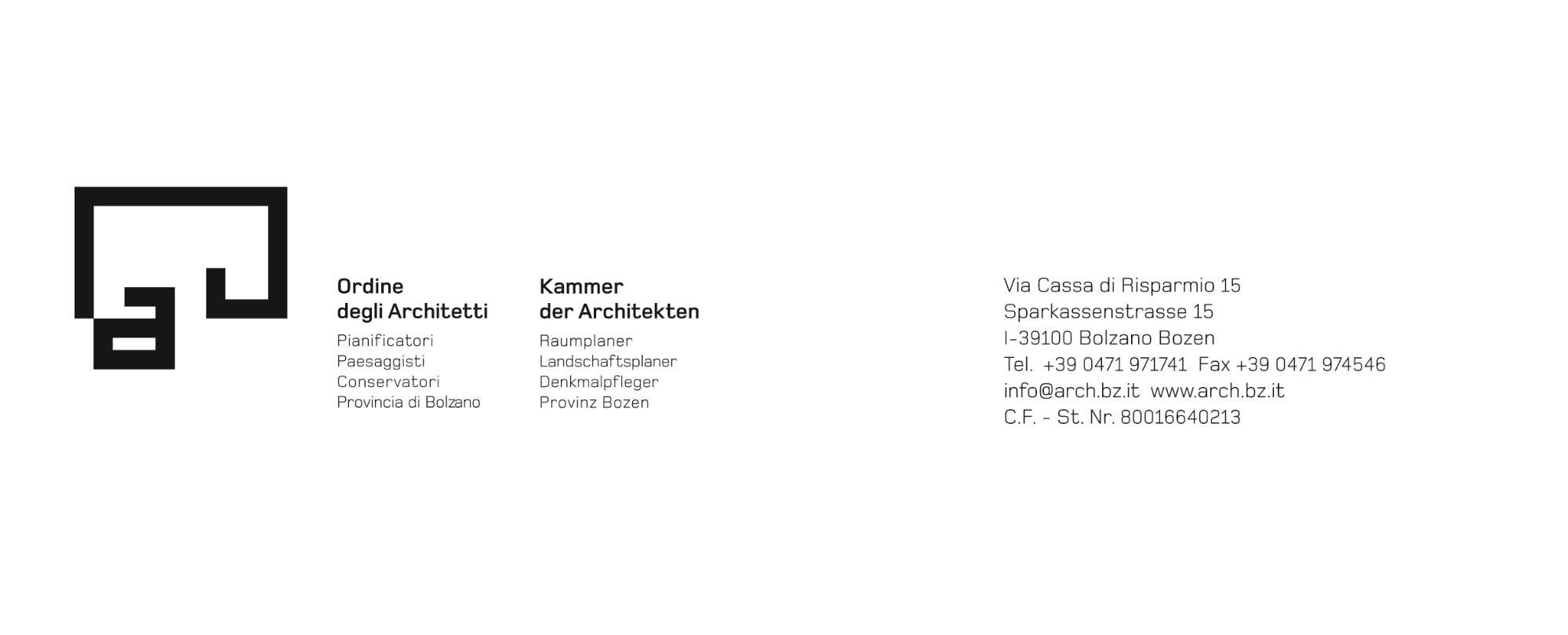 PROCEDURA DI PRIMA
ISCRIZIONE ALL’ALBO DELL’ORDINE DEGLI ARCHITETTI DI BOLZANOAdempimenti del richiedente: La domanda di iscrizione, firmata dal richiedente e munita di Marca da Bollo di Euro 16,00, deve essere presentata in originale all’Ordine degli Architetti della Provincia di Bolzano, Via Cassa di Risparmio 15, 39100 Bolzano.La domanda deve essere corredata dei seguenti documenti:Domanda d’iscrizione con marca da bollo da 16,00 Euro;Ricevuta del pagamento della tassa di concessione governativa di Euro 168,00 per l’esercizio della professione, da versare sul C/C postale n. 8003, Ufficio Tasse e Concessioni Governative (codice da indicare sul bollettino postale 8617);Versamento di Euro 130,00 una tantum per le spese di segreteria e versamento di Euro 275,00 per la quota di iscrizione all’Ordine (complessivamente Euro 405,00), tramite pagoPA seguendo il link www.epays.bz/cam-arch . Si fa presente che la quota di iscrizione all'Albo è dovuta per intero anche se l'iscrizione avviene negli ultimi mesi dell'anno – per gli anni successivi sarà inviato un avviso di pagamento con relativo importo della quota annuale, dall’Ordine Archittetti PPC Bolzano;Informativa sulla privacy con data e firma del richiedente;Scheda dati personali compilata e firma del richiedente;Fotocopia del documento d’identità valido;Fotocopia del proprio codice fiscale valido;Modulo Aruba-PEC;In base al decreto-legge del 29.11.2008 n. 185, art. 16 comma 7, ogni iscritto all’Ordine deve essere munito di una casella di posta elettronica certificata (PEC) valida, la quale, se esistente, dovrà essere comunicata all’Ordine al momento di iscrizione e che l’Ordine pubblica sul registro nazionale. Se il richiedente non disponesse di una PEC avrebbe la possibilità di richiederne una gratuitamente tramite l'Ordine. A tal fine il richiedente deve compilare, firmare ed allegare il relativo modulo allegato;Comunicazione Inarcassa
Inarcassa è l’Ente Previdenziale e Assistenziale degli Ingegneri ed Architetti liberi professionisti. L’Ordine deve comunicare ad Inarcassa ogni iscrizione all’albo, indipendentemente se libero professionista o dipendente. A tal fine ogni richiedente (libero professionista e dipendente ) deve compilare, firmare ed allegare il relativo modulo allegato;marca da bolloda euro 16,00DOMANDA DI ISCRIZIONEAL PRESIDENTE DELL’ORDINE DEGLI ARCHITETTI, PIANIFICATORI, PAESAGGISTI E CONSERVATORI DELLA PROVINCIA DI BOLZANOIl/la sottoscritto/a        chiede di essere iscritto/a all’Ordine degli Architetti, Pianificatori, Paesaggisti e Conservatori della Provincia di Bolzano, nella sezione  , nel settore   A tal fine, ai sensi dell'art. 46 del DPR 445/2000, il/la sottoscritto/a       consapevole che, a norma dell'art. 76 del DPR 445/2000 comma I, II e III, le dichiarazioni mendaci, la falsità in atti e l'uso di atti falsi sono puniti come reati ai sensi del codice penale e delle leggi speciali in materia e che, ai sensi dell'art. 76 comma IV del DPR 445/2000, se i reati indicati nei commi I, II e III sono commessi per ottenere la nomina ad un pubblico ufficio o l’autorizzazione all’esercizio di una professione o arte, il giudice, nei casi più gravi, può applicare l’interdizione temporanea dai pubblici uffici o dalla professione e arte, rilascia le sotto estese dichiarazioni sostitutive di certificazioni:1) di essere nato/a a      , il      ;2) di essere residente a      , via      ; 3) di essere cittadino/a      ;4) che nel casellario giudiziale del Tribunale non risultano iscrizioni;5) di aver conseguito la laurea in       presso l’Università di       il      ;6) di essere abilitato/a all’esercizio della professione di , a seguito del superamento del relativo all’esame di Stato, conseguito presso l’Università di      , il        sessione       oppure riconoscimento del titolo professionale tramite decreto MUR      ;7) di non essere iscritto/a, né di aver fatto domanda di iscrizione ad un Ordine in un'altra Provincia;8) di svolgere attualmente la seguente attività lavorativa: 9) codice fiscale:      10) Tel. Fisso:       Cellulare.:      Allego alla presente:ricevuta del versamento della tassa di concessione governativa di euro 168,00;informativa sulla privacy firmata;scheda anagrafica dati personali firmata;fotocopia di un documento d‘identità valido;fotocopia del proprio codice fiscaleModulo InarcassaRicevuta di pagamento spese di segreteriaRicevuta di pagamento quota di iscrizioneModulo Aruba-PEC (se richiesto dal richiedente)Bolzano,      								Il/la sottoscritto/aInformativa ex art. 13 Regolamento UE 2016/679 sul trattamento dei dati personaliSi rende noto che, ai sensi e per gli effetti dell'art. 13 Regolamento UE 2016/679, che:- I dati personali volontariamente forniti con la compilazione del presente documento saranno custoditi presso l'Ordine degli Architetti, Pianificatori, Paesaggisti e Conservatori della Provincia di Bolzano, rientrano nella categoria dei dati personali comuni e saranno oggetto di trattamento, anche mediante utilizzo di procedure informatiche e telematiche su Data Base, per le seguenti finalità: finalità gestionali, statistiche e relative alle attività istituzionali dell'Ordine degli Architetti, Pianificatori, Paesaggisti e Conservatori della Provincia di Bolzano. - L'acquisizione dei dati personali ha natura facoltativa; tuttavia, un eventuale rifiuto di rispondere o di esprimere il consenso può comportare l'impossibilità per l'Ordine degli Architetti, Pianificatori, Paesaggisti e Conservatori della Provincia di Bolzano di adempiere agli obblighi istituzionali previsti per legge. - I dati personali da Lei forniti potranno essere comunicati a terzi- I dati personali da Lei forniti potranno essere oggetto di trattamento, per le finalità di cui alla presente informativa, anche attraverso le seguenti modalità: telefax, telefono, anche senza assistenza di operatore, posta elettronica, ed altri sistemi informatici e/o automatizzati di comunicazione. - I dati personali da Lei forniti verranno conservati per il periodo temporale legato alla finalità istituzionale dell'Ordine degli Architetti, Pianificatori, Paesaggisti e Conservatori della Provincia di Bolzano- L'interessato è informato dei diritti di ottenere la conferma dell'esistenza o meno dei dati personali e, nel caso, la loro comunicazione in forma intelligibile; l'aggiornamento, la rettificazione ovvero, quando vi abbia interesse, l'integrazione dei dati; la cancellazione, la trasformazione in forma anonima o il blocco dei dati; di opporsi, in tutto o in parte, per motivi legittimi al trattamento dei dati personali che lo riguardano, ancorché pertinenti allo scopo della raccolta, ovvero al trattamento di dati personali che lo riguardano a fini di invio di materiale pubblicitario o di vendita diretta o per il compimento di ricerche di mercato o di comunicazione commerciale. - L'interessato ha diritto di accesso ai dati personali; di ottenere la rettifica o la cancellazione degli stessi o la limitazione del trattamento che lo riguardano; di opporsi al trattamento; alla portabilità dei dati; di revocare il consenso; di proporre reclamo all'autorità di controllo.- I dati personali da Lei forniti potranno essere trasferiti all'estero, all'interno dell'Unione Europea o in paesi extra UE in conformità e nei limiti di cui al Regolamento UE 2016/679.- Il titolare del trattamento dei dati personali è l'Ordine degli Architetti, Pianificatori, Paesaggisti e Conservatori della Provincia di Bolzano con sede a Bolzano, via Cassa di Risparmio 15, Tel: 0471/971741, email: info@arch.bz.it.- Il responsabile del trattamento dei dati personali è il presidente pro tempore dell’Ordine degli Architetti, Pianificatori, Paesaggisti e Conservatori della Provincia di Bolzano con sede a Bolzano, Via Cassa di Risparmio 15, Tel: 0471/971741 email: info@arch.bz.it.- il responsabile della protezione dei dati è avv. Klaus Pernthaler IFK Consulting srl a Funes BZ, Tel. 0471/971741 email: dpo@arch.bz.it.Luogo       data      Nome e Cognome         	Firma……………………………………….Unterschrift / Firma  ………………………………………………………………………………………………………………………Modulo Di Adesione
Servizio Posta Elettronica Certificata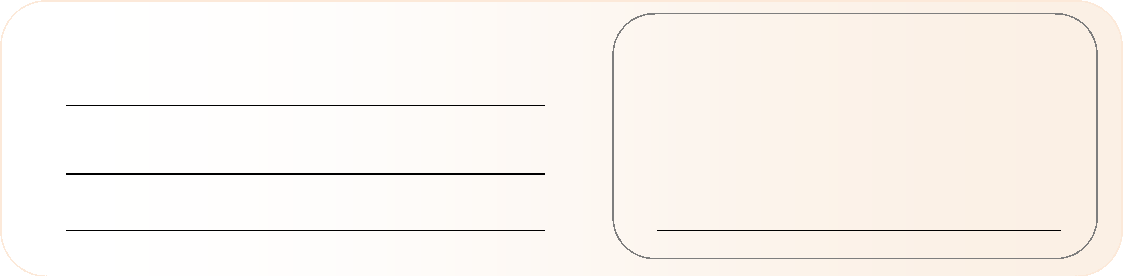 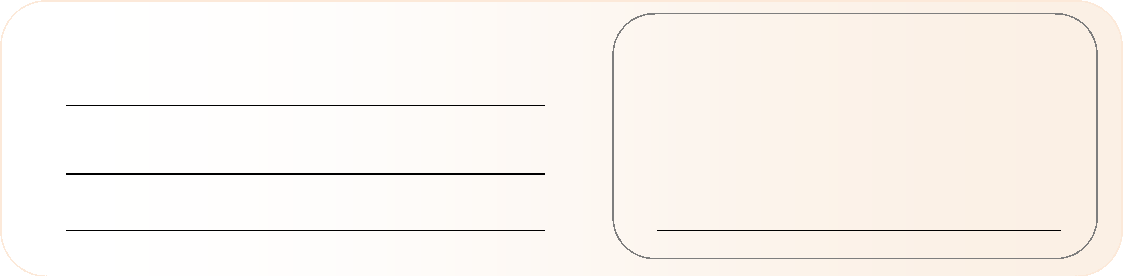 Il/La Sottoscritto/a	Nato/a Il	/	/______A	Pr (_______) Cod.Fisc. 	Residente a	C.A.P.	Pr . (_____)In Via/Piazza 	Nr.	Nazionalità	Telefono	 Fax	E-Mail	@	Documento identità (da allegare alla presente): 	 Carta d’ Identità	 Patente di Guida	 PassaportoNumero Documento	Rilasciato da	In Data 	/	/______
Da compilarsi solo in caso di Libero Professionista/Persona Giuridica/Ditta Individuale:     Libero Professionista  P. Iva	, con sede in	C.A.P.	Via/Piazza 	Nr. 	    Legale Rappresentante della Società/Ente/Associazione/Ditta Individuale denominata:		 Cod.Fisc./P. Iva 	con sede in	C.A.P.	Via/Piazza	Nr.	con il presente modulo di adesione, compilato e sottoscritto in ogni sua parte, consapevole che chiunque rilascia dichiarazioni mendaci è punito ai sensi del codice penale e delle leggi speciali in materia (art. 76 DPR 445/2000), dichiara, ai sensi e per effetti di cui all’art. 46 DPR 445/2000, che le informazioni e i dati sopra indicati sono corretti, aggiornati e veritieri, e propone ad Aruba Pec S.p.A. ed al Partner sopra individuato, di concludere un contratto per l’erogazione del servizio PEC (Posta Elettronica Certificata), secondo i termini e le condizioni indicate nelle Condizioni Generali di Contratto Posta elettronica certificata e nel Manuale Operativo, pubblicati alla pagina http://www.pec.it/Documentazione.aspx, che dichiara espressamente di conoscere ed accettare nel loro contenuto.Luogo	Data _____/_____/	Firma e Timbro	Ai sensi e per gli effetti di cui agli art. 1341 e 1342 c.c., il Sottoscritto dichiara di aver preso chiara ed esatta visione e di approvare espressamente ed in modo specifico le clausole seguenti: 2) Oggetto del Contratto; 3) Conclusione del contratto, durata e rinnovo; 4) Requisiti; 6) Livelli di servizio; 8) Obblighi, divieti e responsabilità del Titolare della Casella Pec; 9) Limitazioni di responsabilità del Gestore; 13) Modifiche ai dati; 14) Clausola risolutiva espressa; 15) Recesso; 16) Accordi particolari fra il Cliente ed il Partner; 17) Rinvio al manuale operativo; 20) Foro competente. Luogo	Data _____/_____/	Firma e Timbro	Preso atto dell’Informativa di cui all’art. 13 D.lgs. 196/2003, contenuta all’art. 12 delle Condizioni Generali di Contratto Posta Elettronica Certificata, il Sottoscritto presta il proprio consenso al trattamento dei dati personali per le finalità e con le modalità ivi indicate.Luogo	Data _____/_____/	Firma e Timbro	Im Berufsverzeichnis veröffentlichenda pubblicare nell’alboNicht im Berufsverzeichnis veröffentlichenda non pubblicare nell’albo 1Vor- und ZunameNome e CognomePflicht laut K.D. Nr. 2537 vom 23.10.1925 Art. 3Obbligatorio ai sensi R.D. n. 2537 del 23.10.1925 art. 3Pflicht laut K.D. Nr. 2537 vom 23.10.1925 Art. 3Obbligatorio ai sensi R.D. n. 2537 del 23.10.1925 art. 3 2WohnsitzResidenza Pflicht laut K.D. Nr. 2537 vom 23.10.1925 Art. 3Obbligatorio ai sensi R.D. n. 2537 del 23.10.1925 art. 3Pflicht laut K.D. Nr. 2537 vom 23.10.1925 Art. 3Obbligatorio ai sensi R.D. n. 2537 del 23.10.1925 art. 3 3Telefon WohnsitzTelefono Residenzaja/si nein/no  4Fax WohnsitzFax Residenzaja/si nein/no  5BürositzIndirizzo Ufficioja/si nein/no  6Telefon BürositzTelefono Ufficioja/si nein/no  7Fax BürositzFax Ufficioja/si nein/no  8Handycellulareja/si nein/no  9E-Mailadresse Indirizzo e-mailja/si nein/no 10Zustellung der Korrespondenz / Recapito corrispondenzaZustellung der Korrespondenz / Recapito corrispondenzaZustellung der Korrespondenz / Recapito corrispondenzaZustellung der Korrespondenz / Recapito corrispondenzaWohnsitz/Residenza Büroadresse/indirizzo ufficio 11Willst du die von der Kammer kostenlos angebotene zertifizierte E-Mailadresse (PEC) beziehen?
(weitere Informationen  HIER )                                             *) Falls nein, bestehende PEC Adresse anführen

Vuoi usufruire dell’indirizzo di posta certificata (PEC) offerta gratuitamente dall’Ordine 
(maggiori informazioni QUI )?                                               *) Se no, indicare indirizzo PEC esistenteWillst du die von der Kammer kostenlos angebotene zertifizierte E-Mailadresse (PEC) beziehen?
(weitere Informationen  HIER )                                             *) Falls nein, bestehende PEC Adresse anführen

Vuoi usufruire dell’indirizzo di posta certificata (PEC) offerta gratuitamente dall’Ordine 
(maggiori informazioni QUI )?                                               *) Se no, indicare indirizzo PEC esistenteWillst du die von der Kammer kostenlos angebotene zertifizierte E-Mailadresse (PEC) beziehen?
(weitere Informationen  HIER )                                             *) Falls nein, bestehende PEC Adresse anführen

Vuoi usufruire dell’indirizzo di posta certificata (PEC) offerta gratuitamente dall’Ordine 
(maggiori informazioni QUI )?                                               *) Se no, indicare indirizzo PEC esistenteWillst du die von der Kammer kostenlos angebotene zertifizierte E-Mailadresse (PEC) beziehen?
(weitere Informationen  HIER )                                             *) Falls nein, bestehende PEC Adresse anführen

Vuoi usufruire dell’indirizzo di posta certificata (PEC) offerta gratuitamente dall’Ordine 
(maggiori informazioni QUI )?                                               *) Se no, indicare indirizzo PEC esistenteja/si nein/no 11Willst du die von der Kammer kostenlos angebotene zertifizierte E-Mailadresse (PEC) beziehen?
(weitere Informationen  HIER )                                             *) Falls nein, bestehende PEC Adresse anführen

Vuoi usufruire dell’indirizzo di posta certificata (PEC) offerta gratuitamente dall’Ordine 
(maggiori informazioni QUI )?                                               *) Se no, indicare indirizzo PEC esistenteWillst du die von der Kammer kostenlos angebotene zertifizierte E-Mailadresse (PEC) beziehen?
(weitere Informationen  HIER )                                             *) Falls nein, bestehende PEC Adresse anführen

Vuoi usufruire dell’indirizzo di posta certificata (PEC) offerta gratuitamente dall’Ordine 
(maggiori informazioni QUI )?                                               *) Se no, indicare indirizzo PEC esistenteWillst du die von der Kammer kostenlos angebotene zertifizierte E-Mailadresse (PEC) beziehen?
(weitere Informationen  HIER )                                             *) Falls nein, bestehende PEC Adresse anführen

Vuoi usufruire dell’indirizzo di posta certificata (PEC) offerta gratuitamente dall’Ordine 
(maggiori informazioni QUI )?                                               *) Se no, indicare indirizzo PEC esistenteWillst du die von der Kammer kostenlos angebotene zertifizierte E-Mailadresse (PEC) beziehen?
(weitere Informationen  HIER )                                             *) Falls nein, bestehende PEC Adresse anführen

Vuoi usufruire dell’indirizzo di posta certificata (PEC) offerta gratuitamente dall’Ordine 
(maggiori informazioni QUI )?                                               *) Se no, indicare indirizzo PEC esistente*) PEC:                *) PEC:                12Willst du über kulturelle Veranstaltungen anderer Organisationen und/oder Ämter per E-Mail informiert werden?
Vuoi essere informato tramite e-mail su manifestazioni culturali di altre organizzazioni e/o enti?Willst du über kulturelle Veranstaltungen anderer Organisationen und/oder Ämter per E-Mail informiert werden?
Vuoi essere informato tramite e-mail su manifestazioni culturali di altre organizzazioni e/o enti?Willst du über kulturelle Veranstaltungen anderer Organisationen und/oder Ämter per E-Mail informiert werden?
Vuoi essere informato tramite e-mail su manifestazioni culturali di altre organizzazioni e/o enti?Willst du über kulturelle Veranstaltungen anderer Organisationen und/oder Ämter per E-Mail informiert werden?
Vuoi essere informato tramite e-mail su manifestazioni culturali di altre organizzazioni e/o enti?ja/si nein/no 13Derzeitige berufliche TätigkeitAttuale attività lavorativaDerzeitige berufliche TätigkeitAttuale attività lavorativa Angestellter bei - dipendente presso       Öffentlich Bediensteter bei – dipendente provinciale presso       Gemeindeangestellter bei – dipendente comunale presso       Freiberufler bei - libero professionista presso        Universitätsdozent in Vollzeit bei – docente universitario a tempo pieno presso       Universitätsforscher in Vollzeit bei – ricercatore universitario a tempo pieno presso       Sonstiges - altro       Angestellter bei - dipendente presso       Öffentlich Bediensteter bei – dipendente provinciale presso       Gemeindeangestellter bei – dipendente comunale presso       Freiberufler bei - libero professionista presso        Universitätsdozent in Vollzeit bei – docente universitario a tempo pieno presso       Universitätsforscher in Vollzeit bei – ricercatore universitario a tempo pieno presso       Sonstiges - altro       Angestellter bei - dipendente presso       Öffentlich Bediensteter bei – dipendente provinciale presso       Gemeindeangestellter bei – dipendente comunale presso       Freiberufler bei - libero professionista presso        Universitätsdozent in Vollzeit bei – docente universitario a tempo pieno presso       Universitätsforscher in Vollzeit bei – ricercatore universitario a tempo pieno presso       Sonstiges - altro       Angestellter bei - dipendente presso       Öffentlich Bediensteter bei – dipendente provinciale presso       Gemeindeangestellter bei – dipendente comunale presso       Freiberufler bei - libero professionista presso        Universitätsdozent in Vollzeit bei – docente universitario a tempo pieno presso       Universitätsforscher in Vollzeit bei – ricercatore universitario a tempo pieno presso       Sonstiges - altro      14Spezialisierungen
SpecializzazioniSpezialisierungen
Specializzazioni Sicherheitskoordinator / coordinatore sicurezza 494/96
 Abnahmeprüfer Landesverzeichnis / collaudatore provinciale
 Sicherheitsexperte / esperto sicurezza 626/94 
 Brandschutzexperte / esperto antincendio 818 Statischer Abhnahmeprüfer / collaudatore statico
 Technischer Berater des Gerichtes / consulente tecnico del tribunale
 Landessachverständiger Landschaftschutz / esperto tutela paesaggio
 weitere / altre       Statischer Abhnahmeprüfer / collaudatore statico
 Technischer Berater des Gerichtes / consulente tecnico del tribunale
 Landessachverständiger Landschaftschutz / esperto tutela paesaggio
 weitere / altre       Statischer Abhnahmeprüfer / collaudatore statico
 Technischer Berater des Gerichtes / consulente tecnico del tribunale
 Landessachverständiger Landschaftschutz / esperto tutela paesaggio
 weitere / altre      